В соответствии с письмом ФГБОУ ВО «Российский государственный университет туризма и сервиса» (прилагается) Комитет Ленинградской области по туризму информирует, что ФГБОУ ВО «РГУТИС» организовано обучения специалистов сферы туризма по программе профессиональной переподготовки «Экспертно-аналитическая работа в сфере туризма».Просим оказать содействие и проинформировать организации сферы туризма, осуществляющие деятельность на территории района (городского округа), о возможности прохождения их специалистами данного обучения. Обращаем внимание, что обучение проводится на договорной (платной) основе за счет юридического или физического лица.Приложение: на 4 л. в 1 экз.Заместитель председателя комитетаЛенинградской области по туризму                                                        Р.Н. СачуноваЗиньковская В.С., 8-812-539-42-62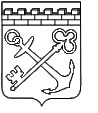 АДМИНИСТРАЦИЯ ЛЕНИНГРАДСКОЙ ОБЛАСТИКОМИТЕТЛЕНИНГРАДСКОЙ ОБЛАСТИПО ТУРИЗМУ191311, Санкт-Петербург, ул. Смольного, д.3Тел./факс:   (812) 539-42-57E-mail: tourism@lenreg.ru_________________   № ________________На № _____________ от ________________Главам администраций муниципальных районов и городского округа Ленинградской области